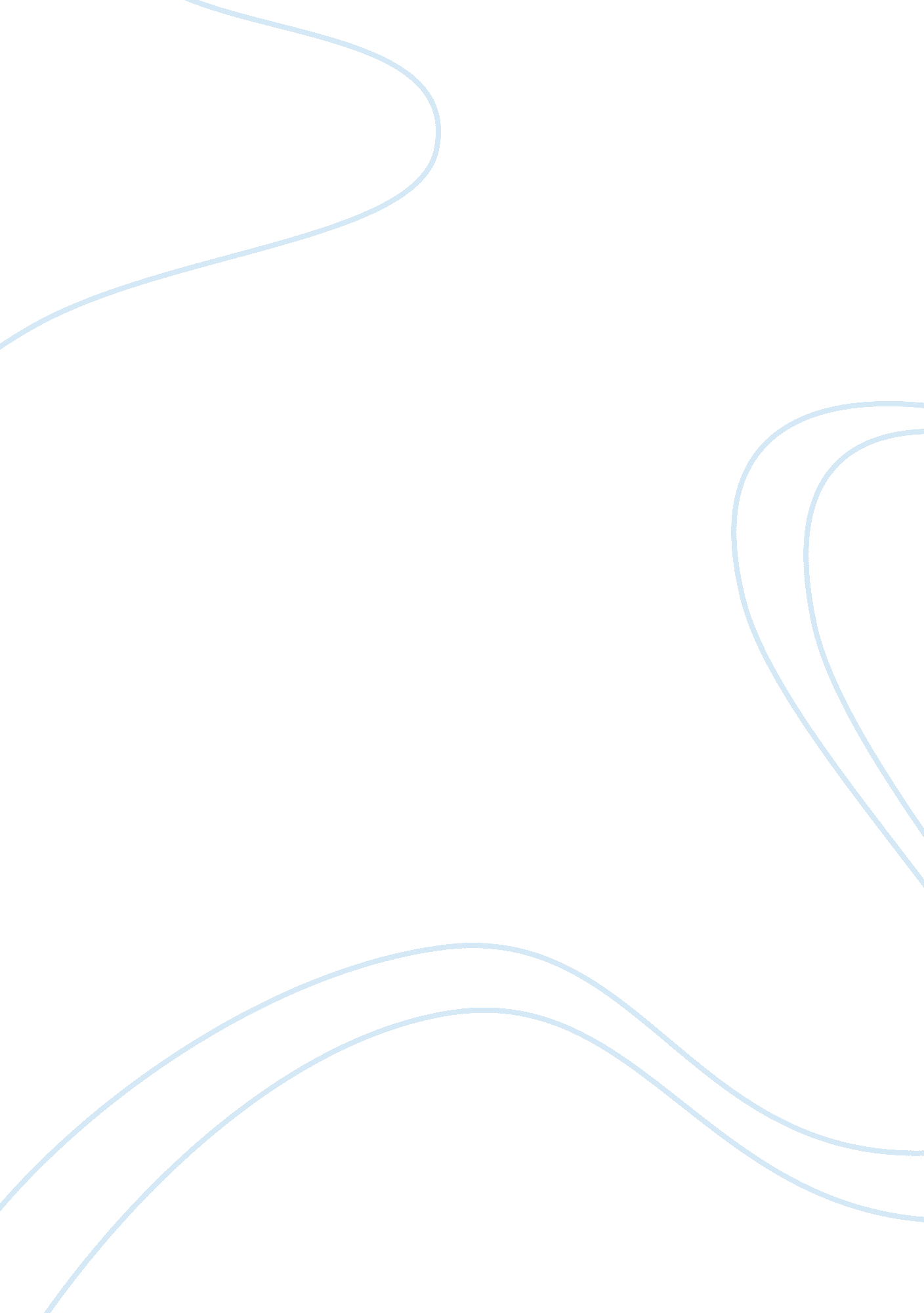 The key initiatives of effective management flashcard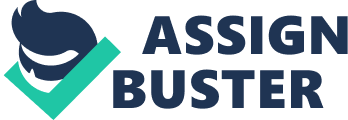 Contents Decision One of Yum ‘ s cardinal enterprises to make and prolong their competitory advantage is through the usage and effectual direction of its supply concatenation. There are legion supply concatenation benefits that houses may derive through concern such as increased one-year supply concatenation cost decrease benefits, betterments on efficiency, committedness, and flexibleness, and a general cost nest eggs in gross due to these sweetenings. Firms can better on client service enterprises and keeping through the aid provided by supply ironss. Firms can hold entree to instant on demand resting stock list, stock list in theodolite, and have overall less trust on stock list. Tocopherol concern allows houses to entree the planetary economic system and the supply concatenation of e-business aids rush this procedure. The ability to beginning and sell globally, easy, and expeditiously is a critical success fact or for most houses. Supply ironss in e-business adds value, visibleness, and speed throughout the houses operations. It is of import that Yum continues to efficaciously pull off the supply concatenation relationships that it has for cooperation and trust. Firms can hold legion sellers, providers, etc throughout the supply concatenation for their organisation. It is of import that the bing services, unity, and client relationships be maintained and non hindered, or even go broken because of the supply concatenation. As companies continue to turn, the supply ironss can multiply and farther section and fragment. Some houses may see cutting out mediators and keep a more direct path with the client. Today ‘ s spouse in a supply concatenation could go a rival in the hereafter, so it is of import to construct and on a regular basis reexamine all relationships within the supply concatenation. This helps go on to construct and keep value and trust among all parties involved. An of import measure within this procedure it to analyse all hazards so that these relationships and other issues might be mitigated. Economic rhythms and technological developments should be considered as they besides can play a portion in relationships and the supply concatenation. Aspect Studied This survey will detail out poulet and how its used throughout the supply concatenation procedures of KFC. This reappraisal will discourse its origin to concluding production. All mentions to KFC ‘ s supply concatenation procedure for this facet of poulet should spouse with the affiliated procedure map at the terminal of the survey. To analyze this facet of poulet it is of import to analyze in item the maps and procedures of supply concatenation direction and its cardinal features. Changes and Issues of Chicken Over the past 10 old ages, poulet has become a more widely used, widely regulated, and widely controversial merchandise. That said, this facet in KFC ‘ s supply concatenation direction procedure has become more of import as it is the most of import portion of its concern. Chicken is the 2nd most eaten meat merchandise globally. With this the instance, specific analysis of the supply concatenation providers and manufacturers, along with the JIT and bringing procedures, must be in line to supply such merchandise for the demand. Give its comparatively decreasing monetary value, this causes demand to lift. External factors such as beef production, lifting cost of beef and other meats, besides drives the demand of poulet up, hence diminishing supply. Other factors to see are the regulative demands for poulet production and handling. Over the past 10 old ages as engineering has increased, bird production can be enhanced with the usage of steroids and endocrines. This outputs much controversy today as many people are raising wellness concerns, inquiries, and frequently now want free scope or all organic grown birds. KFC must take into history these concerns while pull offing its supply for its shops. These concerns besides have a direct affect on supply and demand of poulet. Another consideration that KFC must analyse is that of poulet ‘ s usage. Not merely is the poulet being used for pure meat production, its besides being used for farther growing of other poulets, provender, and fertiliser. KFC must analyse its providers and suppliers within its supply concatenation that it is partnered with to guarantee that its spouses abide by YUM ‘ s set codification of Ethical motives. This ensures that spouses are turning, bring forthing, and exporting its poulets in an acceptable mode, and hence, KFC and YUM will non hold bad promotion or the similar mode from manufacturer ‘ s girl usage. Supply Chain Detailed Supply concatenation direction ( SCM ) is the combination of art and scientific discipline that goes into bettering the manner a company finds the natural constituents it needs to do a merchandise or service and present it to clients. Supply concatenation direction is of import in concern. The term SCM comes from a image of how the organisations are linked together as viewed from a peculiar company. Many companies have enjoyed important success due to alone ways in which they have organized their supply ironss. “ Planning supply concatenation operations is a critical activity for the success of any organisation. Operational programs may be delayed and that will impact on the strategic programs for the organisation. Delaies in sourcing or securing supplies of natural stuffs, work-in-progress, constituents, finished goods and ware for resale would do underachievement of gross budgets and affect period profitability. “ ( Hines, 2004 ) . The steps of supply concatenation efficiency are inventory turnover and hebdomads of supply. Efficient procedures should be used for functional merchandises and antiphonal procedures for advanced merchandises. This alliance of supply concatenation scheme and merchandise features is highly of import to the operational success of a company. Companies that face diverse sourcing, production, and distribution determinations need to weigh the costs associated with stuffs, transit, production, warehousing and distribution to develop a comprehensive web designed to minimise the costs. There are the five basic constituents of SCM. Planning, Sourcing, Making, Delivering, and Returning. Planing This is the strategic part of supply concatenation direction. One needs a scheme for pull offing all the resources that go toward run intoing client demand for a merchandise or service. A large piece of planning is developing a set of prosodies to supervise the supply concatenation so that it is efficient, costs less and delivers high quality and value to clients. Sourcing Choose the providers that will present the goods and services one needs to make a merchandise or service. Develop a set of pricing, bringing and payment procedures with providers and create prosodies for monitoring and bettering the relationships. And set together procedures for pull offing the stock list of goods and services one receive from providers, including having cargos, verifying them, reassigning them to its fabrication installations and authorising provider payments. Making This is the fabricating measure. Schedule the activities necessary for production, proving, packaging and readying for bringing. As the most metric-intensive part of the supply concatenation, step quality degrees, production end product and worker productiveness. Delivering This is the portion that many insiders refer to as “ logistics. ” Coordinate the reception of orders from clients, develop a web of warehouses, choice bearers to acquire merchandises to clients and put up an invoicing system to have payments. Returning Make a web for having faulty and extra merchandises back from clients and back uping clients who have jobs with delivered merchandises. In these five basic constituents the “ sourcing ” becomes the most important one, which inter-links all other constituents. The aim of sourcing is the designation and choice of the Supplier whose costs, qualities, engineerings, seasonableness, dependableness and service best meet the house ‘ s demands. Strategic Sourcing is a systematic procedure that directs a Supply director ‘ s program, to pull off and develop the supply base in line with a house ‘ s strategic aims. It is the application of current best patterns to accomplish the full potency of incorporating providers into the long-run concern procedure. Just-in-time It is an stock list scheme implemented to better the return on investing of a concern by cut downing in-process stock list and its associated carrying costs. In order to accomplish JIT the procedure must hold signals of what is traveling on elsewhere within the procedure. This means that the procedure is frequently driven by a series of signals, JIT can take to dramatic betterments in a fabrication organisation ‘ s return on investing, quality, and efficiency. Some have suggested that “ Just on Time ” would be a more appropriate name since it emphasizes that production should make points that arrive when needed and neither earlier nor later. Quick communicating of the ingestion of old stock which triggers new stock to be ordered is cardinal to JIT and stock list decrease. This saves warehouse infinite and costs. However since stock degrees are determined by historical demand and sudden demand rises above the historical mean demand, the house will consume stock list faster than usual and do client service issues. JIT emphasizes stock list as one of the seven wastes ( overrun, waiting clip, transit, stock list, processing, gesture and merchandise defect ) , and as such its pattern involves the philosophical purpose of cut downing input buffer stock list to nothing. Zero buffer stock lists means that production is non protected from exogenic ( external ) dazes. As a consequence, exogenic dazes cut downing the supply of input can easy decelerate or halt production with important negative effects. Safety stock is a term used to depict a degree of stock that is maintained below the rhythm stock to buffer against stock-outs. Safety Stock or Buffer Stock exists to counter uncertainnesss in supply and demand. Safety stock is defined as excess units of stock list carried as protection against possible stock outs. It is held when an organisation can non accurately predict demand and/or lead clip for the merchandise. For illustration, if a fabrication company were to continually run out of stock list, they would necessitate to maintain some excess stock list on manus so they could try to run into demand while they were bring forthing more stock lists. Safety stock can be utilized as a tool for a new company to judge how accurate their prognosis is in the first few old ages. Particularly when used strategically with a stuffs demand be aftering worksheet. With an MRP worksheet you can judge how much you will necessitate to bring forth to non necessitate to trust on your safety stock. However a common scheme is to seek and cut down your safety stock to assist maintain costs low, which is highly of import to companies with non much fiscal room to turn, or those seeking to run on thin fabrication. Lead Time A lead clip is the period of clip between the induction of any procedure of production and the completion of that procedure. Thus the lead clip associated with telling a new auto from a maker may be anyplace from 2 hebdomads to 6 months. In industry, lead clip decrease is an of import portion of thin fabrication. Inventory control To obtain stock list control, you must foremost hold records. Second, you must hold some manner to trip these records so that intelligent usage can be made of them. The load of record maintaining should non be allowed to go paramount. The of import thing is the action taken on the records, non the records. Third, one individual should be given the authorization to command stock lists for a given figure of points. He, of class, will work within the frame-work set up by top direction as to the coveted stock lists to be carried, but within this frame-work there is a great trade of leeway and, by smart requisitioning, he can make much to obtain lower stock lists. Achieving lower stock lists means the economy of dollars. And, after all, net incomes are what people are after in concern. By maintaining stock lists in balance, he non merely reduces the sums carried but puts the company in a much more flexible place. In modern industry ability to alter is of import. The stock list control group has the duty to see that for its portion the company is ever ready to run into this ever-changing gross revenues image. Sourcing to Delivery In a planetary company bring forthing over one hundred million branded points mundane, the Supply Chain makes a major impact on success. So a calling in Supply Chain offers a broad scope of chances and a batch of duty. Our Supply Chain manages all phases of the procedure known as ‘ plan, beginning, do and present ‘ – from sourcing natural stuffs to guaranting that merchandises are delivered in clip to maintain supermarket shelves and cabinets good stocked. Here are some of the functions you could play at each phase: Manufacturing Manufacturing takes topographic point in either ain or third-party mills and has two sub-processes: processing and packaging. A The challenge here will be to guarantee merchandises and packaging is made every bit expeditiously as possible and helps mills adapt to altering consumer demands. The maker will be responsible for you ‘ ll be responsible for planing, edifice and keeping high-velocity production lines. A Processing If we closely observe the processing patterns at KFC, the most important facet is to maintain the nutrient hygienic. Major part of the procedure consists A of the cookery of poulet and fish which is being done on uninterrupted footing, immense friers are used for cooking poulet and fish on big graduated table, after frying these are placed in preheated glass ovens. Inventory Management A company may keep stock lists of natural stuffs, work in procedure or finished merchandises for a assortment of grounds. Inventories can function to fudge against the uncertainnesss of supply and demand or to take advantage of economic systems of graduated table associated with fabrication or geting merchandises in big batches. Inventories are besides indispensable to construct up militias for seasonal demands or promotional gross revenues. Inventories direction jobs are characterized by keeping costs, deficit costs and demand distributions for merchandises specified at a elaborate stock maintaining unit degrees. Sourcing Sourcing is the front terminal of the Supply Chain. It is concerned with both natural and packaging stuffs. Astute sourcing of stuffs and goods can greatly cut down costs. Here you ‘ ll be responsible for pull offing the interface between our providers and our concern, including lending to the rollout of new merchandise inventions. Sourcing improves the value we receive from providers. Vendor development can be defined as any activity that a purchasing house undertakes to better a Supplier ‘ s public presentation and capablenesss to run into the purchasing houses ‘ supply demands. Outsourcing Outsourcing involves the transportation of the direction and daily executing of an full concern map to an external service supplier. A The client organisation and the provider enter into a contractual understanding that defines the transferred services. Under the understanding the provider acquires the agencies of production in the signifier of a transportation of people, assets and other resources from the client. The client agrees to secure the services from the provider for the term of the contract. Business sections typically outsourced include information engineering, human resources, installations, existent estate direction, and accounting. KFC chooses providers all over the universe for its dry and other points but KFC generates its 70 to 80 per centum providers for its assorted points within the state, chiefly its poulet demands fulfilled by local husbandmans, for drinks it selects Pepsi, the logistic support provided by the local house and its ain car fleet. KFC besides generates its providers within the state and attempts to do stronger and heighten their capacities to gait with. The ultimate end behind the outsourcing is to do more net incomes and to develop a comprehensive web designed to minimise the cost. Ultimately, pull offing this procedure within the supply concatenation allows YUM trade names, and specifically KFC, to keep and prolong a strong competitory advantage. For providers, YUM brands has specific codification of behavior policies that each provider must stay by. “ Suppliers are required to stay by all applicable Torahs, codifications or ordinances including, but non limited to, any local, province or federal Torahs sing rewards and benefits, workingmans ‘ s compensation, working hours, equal chance, worker and merchandise safety. Yum besides expects that Suppliers will conform their patterns to the published criterions for their industry. ” They further province, “ KFC has had an carnal public assistance policy for a figure of old ages. In 2000, KFC adopted specific, comprehensive public assistance public presentation criterions for processing poulets and audits its providers against those criterions. As shown below, KFC ‘ s processing guidelines and audits are designed to pull off and supervise each measure of the procedure to find whether the birds supplied to KFC are handled humanely and any agony is minimized. KFC audits its providers for conformity, and non-compliance could ensue in expiration of the provider ‘ s contract. KFC ‘ s policies for its providers apply to all poulet intended to be sold to KFC. ” ( KFC, 2010 ) . KFC and Supply Chain Risks Several external factors can be considered hazards for KFC when analysing its supply concatenation direction patterns. These can include about every procedure within its supply concatenation as a peice of poulet moves throughout. Farmers and other lead providers can hold a bad batch of poulets which can forbid adequate supply for shops. Suppliers of oil, breading, spices, and other natural stuffs can lose production besides suppressing shops from to the full bring forthing merchandises. Local employees could lose work ( although non a major hazard for supply ironss ) , but does necessitate to be considered. Transportation procedures could be limited due to faulty equipment or conditions conditions. Governmental ordinances could besides impact the growing, production, and cargo of poulet to KFC installations. Decision This survey analyzed the facet of poulet and its motion throughout the KFC supply concatenation. As the procedure map inside informations, KFC must analyse several factors of the supply concatenation including external suppliers to internal factors such as distribution and concluding production. Supply and demand does play a major consequence in KFC ‘ s supply concatenation direction processes, and legion external factors and hazards have a direct consequence on this. From the survey, KFC is using legion local providers, has a rigorous codification of moralss and supply policy, has a detailed animate being public assistance policy, and is guaranting that elaborate analysis and planning is being conducted on all countries of its supply concatenation. This direction is giving the company better net incomes, client and stakeholder satisfaction, and hence is increasings its bottom line. 